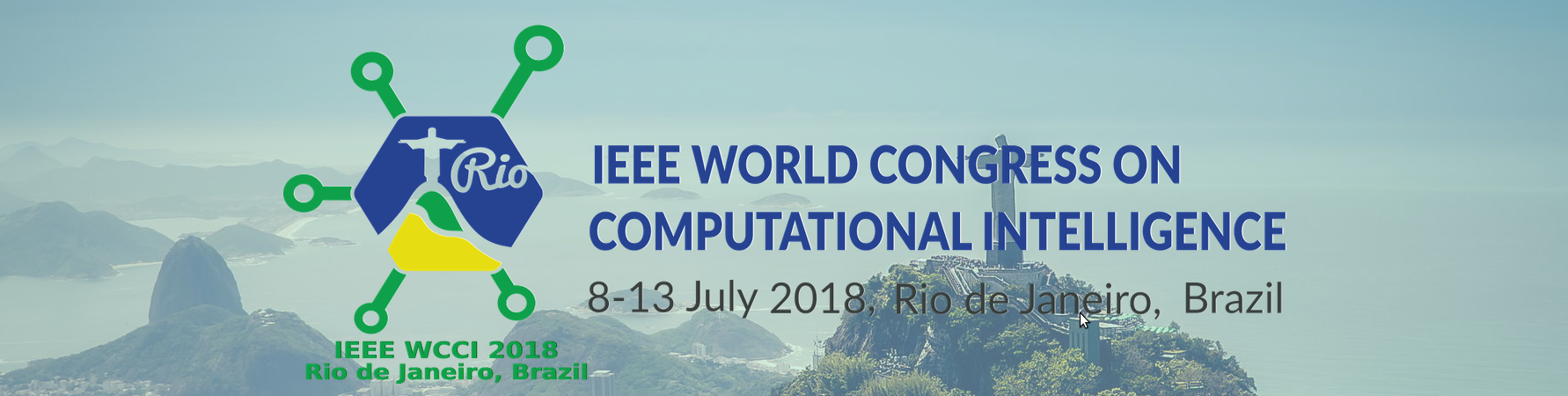 2018 IEEE World Congress on Computational Intelligence  (WCCI)
8-13 July 2018, Rio de Janeiro, Brazil4nd International Workshop Advances in Learning from/with Multiple Learners (ALML)Overview This workshop will cover original and pioneering contributions, theory as well as applications on creating and combining learning models, and aim at an inspiring discussion on the recent progress and the future developments. Learners based on different paradigms can be combined for improved accuracy. Each learning method presupposes some model of the world that comes with a set of assumptions, which may lead to error if they do not hold. Learning is an ill-posed problem and with finite data each algorithm converges to a different solution and fails under various circumstances. In learning models combinations, it is possible to make a distinction between two main modes: ensemble and modular. For an ensemble approach, several solutions to the same task, or task component, are combined to yield a more reliable estimate. In the modular approach, particular aspects of a task are dealt with by specialist components before being recombined to form a global solution. In this workshop, the reasons for combining learning models and the main methods for creating and combining them will be presented. Also, the effectiveness of these methods will be discussed considering the concepts of diversity and selection of these approaches.The workshop will strive to bring together the practitioners of these approaches in an attempt to study a unified framework under which these interactions can be studied, understood, and formalized. Relevant topicsThe following is a partial list of relevant topics (not limited to) for the workshop:Bagging approachesBoosting techniquesCollaborative clusteringCollaborative learningCooperative learningEnsemble methodsHybrid systemsMixtures of distributionsMixtures of expertsModular approachesMulti-task learningMulti-view learningTask decompositionTransfer learning with multiple sources…Motivation:After successful organized workshops at WCCI 2014, IJCNN 2015, and IJCNN 2017 we continue the Series of the ALML workshop. The topics of the workshops are related but also complementary to WCCI topics, as the Multiple Learning models i.e. Collaborative Learning, or Learning from different Sources of data are new research directions in Machine Learning. Submission guidelines and special issueProspective authors are invited to submit papers according to the IEEE format. All submissions should follow the specifications of WCCI 2018. Authors of the most insightful papers already accepted for publication, will be invited to submit an extended version of their work to a Special Issue of the Neurocomputing journal (IF: 1.634).OrganizersBasarab Matei, Paris 13 UniversityGuénael Cabanes, Paris 13 UniversityNistor Grozavu, Paris 13 UniversityProgram Committee membersRushed Kanawati, Paris 13 UniversityRosanna Verde, Università della Campania "Luigi Vanvitelli”, ItalyAbdelouahid Lyhyaoui, ENSA Tanger, Kingdom of MorrocoYounès Bennani, Paris 13 University Jaouad Bennouna, USMBA Fès, Kingdom of MorrocoNicoleta Rogovschi, Paris Descartes UniversityIssam Falih, Paris 13 UniversityJérémie Sublime, High Electronic School of Paris (ISEP)Important DatesSubmission deadline: January 15, 2018Notification of acceptance: March 15, 2018Camera-ready deadline: May 1, 2018Workshop date: Short bio of the organizersMatei Basarabhttp://lipn.univ-paris13.fr/~matei/Guénael Cabaneshttp://www-lipn.univ-paris13.fr/~cabanes/Nistor GROZAVU received his Master of Computer Science degree from Marseille II University in 2006 in Fundamental Informatics. He completed his Ph.D. in Computer Science (Unsupervised Learning) in 2009 in the Computer Science Laboratory of Paris 13 University. He is currently an Associate Professor in Computer Science at the Paris 13 University.  His research is with the Machine Learning and Application Team from the LIPN Laboratory. His research interests include Unsupervised Learning, Transfer Learning, Dimensionality reduction, Collaborative Learning, Machine Learning by Matrix Factorization and content based information retrieval. He is also a member of IEEE, INNS, INNS AML group.http://www-lipn.univ-paris13.fr/~grozavu/Potential/Confirmed speakers for Half Day workshop:Jérémie Sublime, ISEPKaoutar Benlmine, LIPN, Paris 13 UniversityParisa Rastin, MindlyticsIssam Falih, Paris 13 UniversityHatim Chahdi, Monpellier University